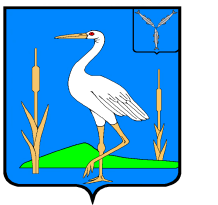 АДМИНИСТРАЦИЯБОЛЬШЕКАРАЙСКОГО МУНИЦИПАЛЬНОГО ОБРАЗОВАНИЯРОМАНОВСКОГО МУНИЦИПАЛЬНОГО РАЙОНАСАРАТОВСКОЙ ОБЛАСТИРАСПОРЯЖЕНИЕот  09.11.2022 года                            № 35 – р                с. Большой КарайОб ответственных должностных лицах за создание и ведение официальных страниц в информационных системах и (или) программах для электронных вычислительных машин в информационно- телекоммуникационной сети «Интернет» и рассмотрении сообщений пользователей информацией в информационно-телекоммуникационнойсети «Интернет»в администрации Большекарайского муниципального образованияВ соответствии с Федеральным законом от 09.02.2009 № 8-ФЗ «Об обеспечении доступа к информации о деятельности государственных органов и органов местного самоуправления», в целях совершенствования взаимодействия в информационно- телекоммуникационной сети «Интернет», и повышения информационной открытости:1. Назначить главу Большекарайского муниципального образования Соловьеву Надежду Викторовну ответственным за создание и ведение официальной страницы в информационных системах и (или) программах для электронных вычислительных машин в сети «Интернет», а также за приём, рассмотрение, подготовку и размещение ответов на сообщения пользователей информацией в сети «Интернет, поступившие в адрес администрации Большекарайского муниципального образования, посредством комментариев или личных сообщений на официальные страницы в социальных сетях в сети «Интернет».    2. Контроль за исполнением настоящего распоряжения оставляю за собой.Глава Большекарайскогомуниципального образования                                                   Н.В.Соловьева